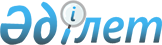 Кейбір қаулылардың күші жойылды деп тану туралыНұр-Сұлтан қаласы әкімдігінің 2021 жылғы 15 ақпандағы № 106-458 қаулысы. Нұр-Сұлтан қаласының Әділет департаментінде 2021 жылғы 17 ақпанда № 1309 болып тіркелді.
      "Қазақстан Республикасындағы жергілікті мемлекеттік басқару және өзін-өзі басқару туралы" 2001 жылғы 23 қаңтардағы Қазақстан Республикасы Заңы 37-бабының 1-тармағына, "Қазақстан Республикасының кейбір заңнамалық актілеріне мемлекеттік қызметтер көрсету мәселелері бойынша өзгерістер мен толықтырулар енгізу туралы" 2019 жылғы 25 қарашадағы Қазақстан Республикасы Заңы 1-бабы 31-тармағының 16) тармақшасына сәйкес Нұр-Cұлтан қаласының әкімдігі ҚАУЛЫ ЕТЕДІ:
      1. Мыналардың:
      1) "Астана қаласында денсаулық сақтау саласындағы мемлекеттік көрсетілетін қызметтер регламенттерін бекіту туралы" Астана қаласы әкімдігінің 2016 жылғы 29 тамыздағы № 106-1551 қаулысының (Нормативтік құқықтық актілерді мемлекеттік тіркеу тізілімінде № 1065 болып тіркелген, 2016 жылғы 20 қазанда Қазақстан Республикасы нормативтік құқықтық актілерінің эталондық бақылау банкінде жарияланған);
      2) "Астана қаласында денсаулық сақтау саласындағы мемлекеттік көрсетілетін қызметтер регламенттерін бекіту туралы" Астана қаласы әкімдігінің 2016 жылғы 5 қазандағы № 106-1854 қаулысының (Нормативтік құқықтық актілерді мемлекеттік тіркеу тізілімінде № 1077 болып тіркелген, 2016 жылғы 21 қарашада Қазақстан Республикасы нормативтік құқықтық актілерінің эталондық бақылау банкінде жарияланған) күші жойылды деп танылсын.
      2. "Нұр-Сұлтан қаласының Қоғамдық денсаулық сақтау басқармасы" мемлекеттік мекемесінің басшысы Қазақстан Республикасының заңнамасында белгіленген тәртіпте:
      1) осы қаулының аумақтық әділет органында мемлекеттік тіркелуін;
      2) осы қаулы мемлекеттік тіркелген күнінен бастап күнтізбелік он күн ішінде оның көшірмесін Нұр-Сұлтан қаласының аумағында таратылатын мерзімді баспа басылымдарында ресми жариялау үшін жіберуді;
      3) осы қаулы ресми жарияланғаннан кейін Нұр-Сұлтан қаласы әкімдігінің интернет-ресурсында орналастырылуын;
      4) осы қаулы мемлекеттік тіркелгеннен кейін он жұмыс күні ішінде аумақтық әділет органына осы тармақтың 2), 3) тармақшаларымен көзделген іс-шаралардың орындалуы туралы мәліметтерді ұсынуды қамтамасыз етсін.
      3. Осы қаулының орындалуын бақылау Нұр-Сұлтан қаласы әкімінің орынбасары Б.М. Мәкенге жүктелсін.
      4. Осы қаулы әділет органдарында мемлекеттік тіркелген күннен бастап күшіне енеді және алғашқы ресми жарияланған күннен бастап он күнтізбелік күн өткеннен кейін қолданысқа енгізіледі.
					© 2012. Қазақстан Республикасы Әділет министрлігінің «Қазақстан Республикасының Заңнама және құқықтық ақпарат институты» ШЖҚ РМК
				
      Нұр-Сұлтан қаласының әкімі
